                            MARSZAŁEKWOJEWÓDZTWA WARMIŃSKO-MAZURSKIEGO	Olsztyn, dnia 23 czerwca 2023 r.OŚ-GO.7243.13.2019DECYZJANa podstawie art. 14 ust. 7 ustawy z dnia 20 lipca 2018 r. o zmianie ustawy o odpadach oraz niektórych innych ustaw (Dz. U z 2018 r. poz. 1592 ze zm.), art. 192 ustawy z dnia 27 kwietnia 2001 r. Prawo ochrony środowiska (Dz. U. z 2022 r., poz. 2556 ze zm.) oraz art. 104 i 155 ustawy z dnia 14 czerwca 1960 r. - Kodeks postępowania administracyjnego (Dz. U. z 2023 r. poz. 775 ze zm.), po rozpatrzeniu wniosku pana Adama Bojarskiego, pełnomocnika pana Andrzeja Kuzyka prowadzącego działalność pod nazwą CARS ZONE Stacja Demontażu Pojazdów Andrzej Kuzyk, Gierzwałd 45 C, 14-107 Gierzwałd, w sprawie zmiany decyzji Marszałka Województwa Warmińsko – Mazurskiego z dnia 13 grudnia 2016 r. znak: OŚ-GO.7243.16.2016 udzielającej pozwolenia na wytwarzanie odpadów oraz zezwolenia na przetwarzanie odpadów w związku z eksploatacją instalacji stacji demontażu pojazdów wycofanych z eksploatacji zlokalizowanej w Gierzwałdzie na działce o numerze 3/2, obręb 4 – Gierzwałd, gm. Grunwald, zmienionej decyzją Marszałka Województwa Warmińsko – Mazurskiego z dnia 10 marca 2017 r., znak: OŚ-GO.7243.3.2017orzekam:zmienić, na wniosek Strony, decyzję Marszałka Województwa Warmińsko – Mazurskiego z dnia 13 grudnia 2016 r. znak: OŚ-GO.7243.16.2016 udzielającą panu Andrzejowi Kuzykowi prowadzącemu działalność pod nazwą CARS ZONE Stacja Demontażu Pojazdów Andrzej Kuzyk, Gierzwałd 45 C, 14-107 Gierzwałd pozwolenia na wytwarzanie odpadów oraz zezwolenia na przetwarzanie odpadów w związku z eksploatacją instalacji stacji demontażu pojazdów wycofanych z eksploatacji zlokalizowanej w Gierzwałdzie na działce o numerze 3/2, obręb 4 – Gierzwałd, gm. Grunwald, zmienioną decyzją Marszałka Województwa Warmińsko – Mazurskiego z dnia 10 marca 2017 r., znak: OŚ-GO.7243.3.2017, w następujący sposób:W części  I ww. decyzji punkt 3  otrzymuje następujące brzmienie: 3. Warunki prowadzenia działalności w zakresie wytwarzania odpadów.Rodzaje i ilości odpadów dopuszczonych do wytworzenia w ciągu roku 
z uwzględnieniem ich podstawowego składu chemicznego i właściwości:Tabela nr 1 Miejsca i sposób magazynowania odpadów wytwarzanych: Opis sektorów magazynowania odpadów:Sektor C – sektor magazynowania odpadów pochodzących z demontażu pojazdów:Kubatura i wymiary miejsca magazynowania: maksymalne wymiary do 25 m x 8 m, maksymalna powierzchnia podstawy 200 m2, maksymalna wysokość magazynowania 3 m, maksymalna kubatura ok. 600 m3. Sektor D – sektor magazynowania odpadów pochodzących z demontażu pojazdów:Kubatura i wymiary miejsca magazynowania: maksymalne wymiary placu 15 m x 15m, maksymalna powierzchnia podstawy 225 m2, maksymalna wysokość magazynowania 5 m, maksymalna kubatura ok. 1125 m3. Sektor nr E1 – sektor magazynowania odpadów pochodzących z demontażu pojazdów – miejsce w hali demontażu.Kubatura i wymiary miejsca magazynowania: maksymalne wymiary 20m x 1,5m, maksymalna powierzchnia podstawy 30 m2, maksymalna wysokość składowania 2,5 m, maksymalna kubatura ok. 75 m3. Sektor E2 – sektor magazynowania odpadów pochodzących z demontażu pojazdów – wydzielone pomieszczenie przy hali demontażu pojazdówKubatura i wymiary miejsca magazynowania: maksymalne wymiary 4m x 3m, maksymalna powierzchnia podstawy 12m2, maksymalna wysokość składowania 2 m, maksymalna kubatura 24 m3. Sektor F – sektor magazynowania odpadów pochodzących z demontażu pojazdów.Kubatura i wymiary miejsca magazynowania: maksymalne wymiary 8 m x 4 m, maksymalna powierzchnia podstawy 32 m2, maksymalna wysokość magazynowania 2 m, maksymalna kubatura ok. 64 m3. Schemat rozmieszczenia miejsc magazynowania odpadów stanowi załącznik do niniejszej decyzji.Tabela nr 2Zobowiązuje się pana Andrzeja Kuzyka prowadzącego działalność pod nazwą CARS ZONE Stacja Demontażu Pojazdów Andrzej Kuzyk, Gierzwałd 45 C,           14-107 Gierzwałd do:selektywnego magazynowania wszystkich wytwarzanych odpadów w wydzielonych i oznakowanych miejscach,magazynowania wytworzonych odpadów w pojemnikach wykonanych z materiałów odpornych na działanie substancji zawartych w tych odpadach,przechowywania pojemników z odpadami niebezpiecznymi w miejscach utwardzonych, zabezpieczonych przed zanieczyszczeniem gruntu i opadami atmosferycznymi, wyposażonych w urządzenia lub środki do zbierania wycieków tych odpadów,magazynowania olejów odpadowych zgodnie z przepisami rozporządzenia Ministra Gospodarki z dnia 5 października 2015 r. w sprawie szczegółowego sposobu postępowania z olejami odpadowymi (Dz. U. z 2015 r., poz. 1694),magazynowania zdemontowanych kondensatorów zawierających PCB w pojemnikach spełniających wymagania wynikające z przepisów rozporządzenia Ministra Gospodarki z dnia 24 czerwca 2002 r. w sprawie wymagań w zakresie wykorzystywania i przemieszczania substancji stwarzających szczególne zagrożenie dla środowiska oraz wykorzystywania i oczyszczania instalacji lub urządzeń, w których były lub są wykorzystywane substancje stwarzające szczególne zagrożenie dla środowiska (Dz. U. Nr 96, poz. 860),magazynowania wymontowanych z pojazdów zbiorników z gazem zgodnie 
z rozporządzeniem Ministra Gospodarki z dnia 21 listopada 2005 r. w sprawie warunków technicznych, jakim powinny odpowiadać bazy i stacje paliw płynnych, rurociągi przesyłowe dalekosiężne służące do transportu ropy naftowej i produktów naftowych i ich usytuowanie (Dz. U. z 2014 r., poz. 1853),postępowania ze zużytymi bateriami samochodowymi zgodnie z ustawą z dnia 24 kwietnia 2009 r. o bateriach i akumulatorach (Dz. U. z 2022 r., poz.1113 t.j.),postępowania z odpadami w postaci okładzin hamulcowych zawierających azbest, zgodnie z rozporządzeniem Ministra Gospodarki, Pracy i Polityki Społecznej z dnia 2 kwietnia 2004 r. w sprawie sposobów i warunków bezpiecznego użytkowania i usuwania wyrobów zawierających azbest (Dz. U. Nr 71, poz. 649 ze zm.) oraz Rozporządzeniem Ministra Gospodarki i Pracy w sprawie zasad bezpieczeństwa i higieny pracy przy zabezpieczaniu i usuwania wyrobów zawierających azbest oraz programu szkolenia w zakresie bezpiecznego usuwania takich wyrobów z dnia 14 października 2005 r. (Dz. U. Nr 216, poz. 1824),przestrzegania przepisów ustawy z dnia 15 maja 2015 r. o substancjach zubożających warstwę ozonową oraz o niektórych fluorowanych gazach cieplarnianych (Dz. U. z 2020 r. poz. 2065 t.j.),bezwzględnego przestrzegania i wykonywania zapisów zawartych w art. 21-31 ustawy z dnia 20 stycznia 2005 r. o recyklingu pojazdów wycofanych z eksploatacji (Dz. U. z 2020 r. poz. 2056 ze zm.),przekazywania wytworzonych odpadów uprawnionym podmiotom posiadającym wymagane przepisami ustawy o odpadach zezwolenia na zbieranie lub przetwarzanie odpadów,prowadzenia jakościowej i ilościowej ewidencji odpadów zgodnie z przyjętą klasyfikacją i wzorami dokumentów.Część II ww. decyzji otrzymuje następujące brzmienie: II. Udzielić panu Andrzejowi Kuzykowi prowadzącemu działalność pod nazwą CARS ZONE Stacja Demontażu Pojazdów Andrzej Kuzyk, Gierzwałd 45 C, 14-107 Gierzwałd zezwolenia na przetwarzanie odpadów w związku z eksploatacją instalacji – stacji demontażu pojazdów wycofanych z eksploatacji zlokalizowanej w Gierzwałdzie na działce o numerze 3/2, obręb 4 – Gierzwałd, gm. Grunwald oraz określić następujące warunki:Warunki prowadzenia działalności w zakresie przetwarzania odpadów.Rodzaje i masa odpadów poddawanych przetwarzaniu.Tabela nr 3Rodzaje i masa odpadów powstających w wyniku przetwarzania.Rodzaje i masa odpadów powstających w wyniku przetwarzania odpadów o kodach 13 07 01* i 13 07 02*.W wyniku przetwarzania odpadów o kodach 13 07 01* i 13 07 02* nie będą powstawały odpady.Rodzaje i masa odpadów powstających w wyniku przetwarzania odpadów o kodach 16 01 04* i 16 01 06.Tabela nr 4 	Sumaryczna ilość odpadów wytworzonych nie może być większa od ilości odpadów poddanych przetwarzaniu.Miejsce prowadzenia działalności w zakresie przetwarzania odpadów – teren stacji demontażu pojazdów wycofanych z eksploatacji zlokalizowanej w Gierzwałdzie na działce o numerze 3/2, obręb 4 – Gierzwałd, gm. Grunwald.Miejsce i sposób magazynowania odpadów przewidzianych do przetworzenia oraz rodzaj magazynowanych odpadów – odpady magazynowane będą w Gierzwałdzie na działce o numerze 3/2, obręb 4 – Gierzwałd, gm. Grunwald.Opis sektorów magazynowania odpadów poddawanych przetwarzaniu:Sektor A1-B – sektor przeznaczony do magazynowania osuszonych i nieosuszonych pojazdów wycofanych z eksploatacji oraz odpadów pochodzących z demontażu pojazdów. Kubatura i wymiary miejsca magazynowania: maksymalne wymiary to 35 m x 30 m, maksymalna powierzchnia podstawy 1050 m2, maksymalna wysokość magazynowania odpadów to ok 3 m n.p.t., maksymalna kubatura 3150 m3.Pojazdy nieosuszone nie mogą być magazynowane w stosach.Sektor A2 – sektor przeznaczony do magazynowania osuszonych pojazdów wycofanych z eksploatacji. Kubatura i wymiary miejsca magazynowania: maksymalne wymiary sektora to 42 m x 12 m, maksymalna powierzchnia podstawy 504 m2, maksymalna wysokość magazynowania odpadów to 3 m n.p.t., maksymalna kubatura 1500 m3.Tabela nr 5Maksymalne masy poszczególnych rodzajów odpadów i maksymalne łączne masy wszystkich rodzajów odpadów, które mogą być magazynowane w tym samym czasie oraz które mogą być magazynowane w okresie rokuTabela nr 6Maksymalne łączne masy odpadów, które mogą być magazynowane w tym samym czasie oraz w okresie roku w poszczególnych sektorach, największe masy odpadów, które mogłyby być magazynowane w tym samym czasie w poszczególnych sektorach, wynikające z wymiarów obiektów oraz całkowite pojemności miejsc magazynowania (sektorów):Tabela nr 7Roczna moc przerobowa instalacji – 720,000 Mg/rok.Opis procesu technologicznego:Odzysk odpadów o kodach 13 07 01* i 13 07 02* będzie polegał na wykorzystaniu ich głównie jako paliwa we własnych środkach transportu. Według załącznika nr 1 do ustawy z dnia 14 grudnia 2012 r. o odpadach ww. działanie wypełnia kategorię R 1 odzysku polegającą na wykorzystaniu jako paliwa lub innego środka wytwarzania energii.Odzysk odpadów o kodach 16 01 04* i 16 01 06 będzie polegał na demontażu pojazdów i przygotowaniu elementów nadających się do ponownego użycia, a powstałych odpadów do odzysku, w tym recyklingu oraz w ostateczności do unieszkodliwiania.Według załącznika nr 1 do ustawy o odpadach ww. działania wypełniają kategorię R 12 – wymiana odpadów w celu poddania ich któremukolwiek z procesów wymienionych w poz. R1-R11. Zobowiązuje się Wnioskodawcę do:organizacji demontażu w sposób zapewniający osiągnięcie określonych 
w art. 28 ustawy z dnia 20 stycznia 2005 r. o recyklingu pojazdów wycofanych z eksploatacji (Dz. U. z 2020 r. poz. 2056 ze zm.) poziomów odzysku i recyklingu pojazdów wycofanych z eksploatacji, prowadzenia ewidencji zaświadczeń o demontażu pojazdów oraz zaświadczeń o przyjęciu niekompletnego pojazdu, o których mowa w art. 24 i art. 25 ustawy o recyklingu pojazdów wycofanych z eksploatacji zgodnie z art. 30 ww. ustawy.2. Wymagania wynikające z warunków ochrony przeciwpożarowej instalacji, obiektu budowlanego lub jego części lub innego miejsca magazynowania odpadów:Przestrzeganie obowiązujących przepisów przeciwpożarowych;Przestrzeganie warunków ochrony przeciwpożarowej zawartych w operacie przeciwpożarowym oraz postanowieniach Komendanta Powiatowego Państwowej Straży Pożarnej w Ostródzie z dnia 06.09.2019 r., znak: PZ.5560.38.01.2019, oraz z dnia 06.04.2023 r., znak: PZ.5268.3.2023.1 uzgadniających te warunki;Przestrzeganie przeciwpożarowych wymagań techniczno-budowlanych, instalacyjnych i technologicznych;Zapewnienie, aby instalacje, obiekty budowlane lub ich części oraz inne miejsca przeznaczone do zbierania, magazynowania lub przetwarzania odpadów, były wyposażone, uruchamiane, użytkowane i zarządzane w sposób ograniczający możliwość powstania pożaru; Wyposażenie budynków, obiektów budowlanych lub terenu w wymagane urządzenia przeciwpożarowe i gaśnice;Zapewnienie konserwacji oraz naprawy urządzeń przeciwpożarowych i gaśnic w sposób gwarantujący ich sprawne i niezawodne funkcjonowanie;Zapewnienie osobom przebywającym na terenie instalacji bezpieczeństwa i możliwości ewakuacji;Przygotowanie budynków, obiektów budowlanych lub terenu do prowadzenia akcji ratowniczej;Zapewnienie nośności ogniowej konstrukcji przez określony czas;Zapewnienie ograniczenia rozprzestrzeniania się ognia i dymu w ich obrębie;Zapewnienie ograniczenia rozprzestrzeniania się pożaru na sąsiednie obiekty budowlane lub tereny przyległe;Zapewnienie instalacji i urządzeń elektrycznych o stopniu bezpieczeństwa odpowiadającym występującemu zagrożeniu pożarowemu lub zagrożenia wybuchem;Zapewnienie dróg pożarowych;Zapewnienie wody do celów przeciwpożarowych;Zapewnienie oznakowania znakami bezpieczeństwa; Zapoznanie pracowników z przepisami przeciwpożarowymi;Uwzględnienie bezpieczeństwa ekip ratowniczych, a w szczególności zapewnienie warunków do podejmowania przez te ekipy działań gaśniczych.Ustalenie sposobów postępowania na wypadek powstania pożaru.”Pozostałe zapisy decyzji Marszałka Województwa Warmińsko-Mazurskiego z dnia 13.12.2016 r., znak: OŚ-GO.7243.16.2016, udzielającej panu Andrzejowi Kuzykowi prowadzącemu działalność pod nazwą CARS ZONE Stacja Demontażu Pojazdów Andrzej Kuzyk, Gierzwałd 45 C, 14-107 Gierzwałd pozwolenia na wytwarzanie odpadów oraz zezwolenia na przetwarzanie odpadów w związku z eksploatacją instalacji – stacji demontażu pojazdów wycofanych z eksploatacji zlokalizowanej w Gierzwałdzie na działce o numerze 3/2, obręb 4 – Gierzwałd, gm. Grunwald, zmienionej decyzją Marszałka Województwa Warmińsko – Mazurskiego z dnia 10 marca 2017 r., znak: OŚ-GO.7243.3.2017, pozostają bez zmian. UZASADNIENIEW dniu 25.10.2019 r. wpłynął do Urzędu Marszałkowskiego Województwa Warmińsko-Mazurskiego w Olsztynie wniosek pana Adama Bojarskiego, pełnomocnika pana Andrzeja Kuzyka prowadzącego działalność pod nazwą CARS ZONE Stacja Demontażu Pojazdów Andrzej Kuzyk, Gierzwałd 45C, 14-107 Gierzwałd, w sprawie zmiany decyzji Marszałka Województwa Warmińsko-Mazurskiego z dnia 13 grudnia 2016 r., znak: OŚ-GO.7243.16.2016 udzielającej pozwolenia na wytwarzanie odpadów oraz zezwolenia na przetwarzanie odpadów, w związku z eksploatacją instalacji – stacji demontażu pojazdów wycofanych z eksploatacji zlokalizowanej w Gierzwałdzie na działce o numerze 3/2, obręb 4 – Gierzwałd, gm. Grunwald.Po przeanalizowaniu przedłożonego wniosku pismem z dnia 05.03.2020 r. wezwano Wnioskodawcę do uzupełnienia braków formalnych i merytorycznych we wniosku. W dniu 6 kwietnia 2020 r. wpłynęło pismo stanowiące uzupełnienie wniosku.Pismem z dnia 29 marca 2021 r., znak: OŚ-GO.7243.13.2019 Marszałek Województwa Warmińsko-Mazurskiego poinformował stronę postępowania, tj. Panią Martę Kuzyk, ul. Gen. Andersa 7, 14-100 Ostróda, że prowadzone jest postępowanie w sprawie zmiany przedmiotowej decyzji oraz poprosił o wypełnienie i odesłanie załączonego oświadczenia. W dniu 16 kwietnia 2021 r. do tut. Organu wpłynęło powyższe oświadczenie.Pismem z dnia 29 marca 2021 r., znak: OŚ-GO.7243.13.2019 ponownie wezwano Wnioskodawcę do uzupełnienia braków merytorycznych we wniosku. Uzupełnienie na powyższe wezwanie wpłynęło w dniu 27 kwietnia 2021 r. W wyniku dogłębnej analizy przedłożonych dokumentów, tut. Organ, pismem z dnia 25.08.2022 r., ponownie wezwał pełnomocnika firmy do korekty wniosku i złożenia wyjaśnień.Odpowiedź na powyższe wpłynęła do tut. Urzędu 29.09.2022 r. Wobec dalszych niejasności tut. Organ pismami z dnia 02.12.2022 r. i z dnia 06.12.2022 r. wezwał pełnomocnika firmy do złożenia wyjaśnień.W dniu 19.12.2022 r. wpłynęło do tut. Urzędu uzupełnienie do wniosku, które nie stanowiło zadość wymaganiom.Następnie pismami z 16.01.2023 r. oraz 10.02.2023 r. wezwano podmiot do złożenia wyjaśnień. Odpowiedzi na powyższe wpłynęły do tut. Organu w dniach 02.02.2023 r. oraz 23.02.2023 r. Z uwagi na fakt, że przedkładane pisma nie wyjaśniały wątpliwości w pełni, ponownie, pismem z dnia 28.02.2023 r., tut. Organ wezwał pełnomocnika do uzupełnienia wniosku.W toku postępowania pismem z dnia 13.02.2023 r. zwrócono się do Wójta Gminy Grunwald z prośbą o wydanie opinii w przedmiotowej sprawie, zgodnie z art. 41 ust. 6a ustawy o odpadach oraz o określenie czy planowane działanie jest zgodne z przepisami prawa miejscowego.Jednocześnie, działając z upoważnienia art. 41a ust. 1a i 2 ustawy o odpadach, tut. Organ zwrócił się do Komendanta Powiatowego Państwowej Straży Pożarnej w Ostródzie o przeprowadzenie kontroli obiektów budowlanych lub ich części, w tym miejsc magazynowania odpadów, w zakresie spełniania wymagań określonych w przepisach dotyczących ochrony przeciwpożarowej oraz w zakresie zgodności z warunkami ochrony przeciwpożarowej, o których mowa w operatach przeciwpożarowych, o których jest mowa w art. 42 ust. 4b pkt 1 ustawy z dnia 14 grudnia 2012 r. o odpadach, oraz w postanowieniach, o których mowa w art. 42 ust. 4c tej ustawy.W dniu 13.03.2023 r. wpłynęło do tut. Organu pismo od pełnomocnika firmy wraz z przedłożoną przy nim opinią rzeczoznawcy ds. zabezpieczeń przeciwpożarowych, dotyczącą akceptacji zmiany sposobu magazynowania wybranych odpadów 
w miejscach magazynowych oznaczonych jako E1 i F. Zmiana ta w opinii rzeczoznawcy ma nie wpływać na warunki ochrony pożarowej określone w operacie przeciwpożarowym.W związku z powyższym, pismem z dnia 24.03.2023 r., tut. Organ przekazał Komendantowi PSP w Ostródzie ww. opinię, w celu jej weryfikacji przed wydaniem przez Komendanta postanowienia potwierdzającego spełnienie wymagań określonych w przepisach dotyczących ochrony przeciwpożarowej oraz zgodności z warunkami ochrony przeciwpożarowej.Następnie, działając z upoważnienia art. 41a ust. 1 i 2 ustawy o odpadach, tut. Organ pismem z dnia 27.03.2023 r., zwrócił się do Wojewódzkiego Inspektora Ochrony Środowiska w Olsztynie z prośbą o przeprowadzenie kontroli instalacji i miejsc magazynowania odpadów w zakresie spełnienia wymagań określonych w przepisach ochrony środowiska.W dniu 11.04.2023 r. wpłynęło do tut. Organu postanowienie Komendanta Powiatowego Państwowej Straży Pożarnej w Ostródzie z dnia 06.04.2023 r., znak: PZ.5268.3.2023.1, potwierdzające spełnienie wymagań określonych w przepisach dotyczących ochrony przeciwpożarowej oraz zgodność z warunkami ochrony przeciwpożarowej, o których mowa w operacie przeciwpożarowym opracowanym przez rzeczoznawcę ds. zabezpieczeń przeciwpożarowych oraz w postanowieniu Komendanta Powiatowego Państwowej Straży Pożarnej w Ostródzie z dnia 06.09.2019 r., znak: PZ.5560.38.01.2019.Wójt Gminy Grunwald nie wydał opinii, o której mowa w art. 41 ust. 6a ustawy o odpadach, w terminie określonym w art. 106 § 3 ustawy z dnia 14 czerwca 1960 r. - Kodeks postępowania administracyjnego (Dz. U. z 2023 r. poz. 775 ze zm.). Wobec powyższego przyjęto, na podstawie art. 41 ust. 6b ustawy o odpadach, że wydano opinię pozytywną.  W dniu 21.04.2023 r. odbyła się kontrola instalacji – stacji demontażu pojazdów wycofanych z eksploatacji zlokalizowanej w Gierzwałdzie na działce o numerze 3/2, obręb 4 – Gierzwałd, gm. Grunwald i miejsc magazynowania odpadów, przeprowadzona przez pracowników Wojewódzkiego Inspektoratu Ochrony Środowiska w Olsztynie w obecności pracownika tut. Organu. Z kontroli sporządzony został protokół nr WIOS-OLSZT 138/2023.Postanowieniem z dnia 26.04.2023 r., znak: WIOŚ-I.703.12.13.2023.esz.pd Warmińsko-Mazurski Wojewódzki Inspektor Ochrony Środowiska, stwierdził, że instalacja i miejsca magazynowania odpadów spełniają wymogi określone przepisami ochrony środowiska.Następnie w dniu 05.05.2023 r. wpłynęło do tut. Organu pismo, w którym pełnomocnik firmy wskazał, że wnioskuje o ustanowienie zabezpieczenia roszczeń w formie depozytu.Po ponownym przeanalizowaniu całości materiału dowodowego Marszałek Województwa Warmińsko-Mazurskiego postanowieniem z dnia 15.05.2023 r., znak: OŚ-GO.7243.13.2019 określił dla pana Andrzeja Kuzyka, prowadzącego działalność gospodarczą pod nazwą CARS ZONE Stacja Demontażu Pojazdów Andrzej Kuzyk, Gierzwałd 45C, 14-107 Gierzwałd,  formę i wysokość zabezpieczenia roszczeń na pokrycie kosztów wykonania zastępczego obowiązku wynikającego z art. 47 ust. 5 ustawy z dnia 14 grudnia 2012 r. o odpadach, w tym usunięcia odpadów i ich zagospodarowania łącznie z odpadami stanowiącymi pozostałości z akcji gaśniczej lub usunięcia negatywnych skutków w środowisku lub szkód w środowisku w rozumieniu ustawy z dnia 13 kwietnia 2007 r. o zapobieganiu szkodom w środowisku i ich naprawie, powstałych w ramach prowadzonej działalności polegającej na przetwarzaniu odpadów, w ten sposób, iż określił to zabezpieczenie, zgodnie z wnioskiem Strony, w formie depozytu w kwocie 85 335,00 zł.Pan Andrzej Kuzyk wpłacił na rachunek tut. Urzędu 85 335,00 zł, ustanawiając w ten sposób zabezpieczenie roszczeń w formie depozytu bankowego.W toku przedmiotowego postępowania, Wnioskodawca  był na bieżąco informowany o wyznaczeniu nowego terminu załatwienia przedmiotowej sprawy, ze względu na jej skomplikowany charakter. W celu zapewnienia Stronom możliwości czynnego udziału w postępowaniu, stosownie do zapisów art. 10 ustawy z dnia 14 czerwca 1960 r. – Kodeks postępowania administracyjnego (Dz. U. z 2023 r. poz. 775 ze zm.), przed wydaniem decyzji, pismem z dnia 06.06.2023 r., znak: OŚ-GO.7243.13.2019 poinformowano Strony o przysługującym im prawie wypowiedzenia się co do zebranych dowodów i materiałów. Strony uwag nie wniosły.Niniejszą decyzją wprowadzono zmiany w rodzajach odpadów poddawanych przetwarzaniu i powstających w wyniku przetwarzania. Usunięta została możliwość przetwarzania odpadów o kodzie ex 16 01 17 – Pozostałości z pojazdów wycofanych z eksploatacji przeznaczonych do strzępienia. Podmiot zawnioskował również o wykreślenie możliwości wytwarzania odpadów o kodach 13 05 01*, 13 05 06*, 13 05 07* z uwagi na fakt,  że odpady te są wytwarzane przez firmy zewnętrzne, świadczące usługi oczyszczania separatorów. Kolejną wprowadzoną zmianą jest zwiększenie możliwości wytwarzania odpadów o kodzie 16 01 22 – Inne niewymienione elementy.W związku z wejściem w życie ustawy z dnia 20 lipca 2018 r. o zmianie ustawy o odpadach oraz niektórych innych ustaw (Dz. U. z 2018 r., poz.1592 ze zm.) konieczne okazało się podanie dokładnej charakterystyki miejsc magazynowania odpadów. Aktualizacji uległy więc dane dotyczące sposobów i miejsc magazynowania odpadów. Wyznaczone miejsca magazynowania zostały opisane i zaznaczone na dołączonym do decyzji schemacie. Do każdego z tych miejsc przypisane zostały rodzaje odpadów, które będą w nim magazynowane.Zgodnie z art. 14 ust. 7 ww. ustawy w niniejszej decyzji wskazano: maksymalne masy poszczególnych rodzajów odpadów i maksymalne łączne masy wszystkich rodzajów odpadów, które mogą być magazynowane w tym samym czasie oraz które mogą być magazynowane w okresie roku w danym miejscu magazynowania; największe masy odpadów, które mogłyby być magazynowane w tym samym czasie w wyznaczonych miejscach magazynowania odpadów oraz całkowite pojemności (wyrażone w Mg) wyznaczonych miejsc magazynowania odpadów.W niniejszej decyzji określono również wymagania wynikające z warunków ochrony przeciwpożarowej instalacji, obiektu budowlanego lub jego części lub innego miejsca magazynowania odpadów.Ww. zmiany podyktowane zostały koniecznością zapewnienia zgodności zapisów pozwolenia z procesami i działaniami zachodzącymi na terenie zakładu zlokalizowanego na działce o numerze 3/2, obręb 4 – Gierzwałd, gm. Grunwald. Część zmian wprowadzonych w decyzji wynika z obowiązku nałożonego na posiadacza odpadów ustawą z dnia 20 lipca 2018 r. o zmianie ustawy o odpadach oraz niektórych innych ustaw (Dz. U. z 2018 r., poz.1592 ze zm.).Zamierzony sposób gospodarki odpadami nie jest niezgodny z przepisami prawa miejscowego oraz planami gospodarki odpadami. Właściwe postępowanie z odpadami nie będzie powodowało zagrożenia dla życia, zdrowia ludzi lub dla środowiska.Biorąc powyższe pod uwagę orzeczono jak w sentencji. PouczenieOd niniejszej decyzji służy stronie prawo wniesienia odwołania do Ministra Klimatu i Środowiska za pośrednictwem Marszałka Województwa Warmińsko-Mazurskiego w terminie 14 dni od daty jej doręczenia. W trakcie biegu terminu do wniesienia odwołania strona może zrzec się prawa do wniesienia odwołania wobec organu administracji publicznej, który wydał decyzję. Z dniem doręczenia organowi administracji publicznej oświadczenia o zrzeczeniu się prawa do wniesienia odwołania przez ostatnią ze stron postępowania, decyzja staje się ostateczna i prawomocna, co oznacza,  iż decyzja podlega natychmiastowemu wykonaniu i brak jest możliwości zaskarżenia decyzji do Wojewódzkiego Sądu Administracyjnego. Nie jest możliwe skuteczne cofnięcie oświadczenia o zrzeczeniu się prawa do wniesienia odwołania.Jeżeli niniejsza decyzja została wydana z naruszeniem przepisów postępowania, a konieczny do wyjaśnienia zakres sprawy ma istotny wpływ na jej rozstrzygnięcie, na zgodny wniosek wszystkich stron zawarty w odwołaniu, organ odwoławczy przeprowadza postępowanie wyjaśniające w zakresie niezbędnym do rozstrzygnięcia sprawy. Organ odwoławczy przeprowadza postępowanie wyjaśniające także wówczas, gdy jedna ze stron zawarła w odwołaniu wniosek o przeprowadzenie przez organ odwoławczy postępowania wyjaśniającego w zakresie niezbędnym do rozstrzygnięcia sprawy, a pozostałe strony wyraziły na to zgodę w terminie czternastu dni od dnia doręczenia im zawiadomienia o wniesieniu odwołania, zawierającego wniosek o przeprowadzenie przez organ odwoławczy postępowania wyjaśniającego w zakresie niezbędnym do rozstrzygnięcia sprawy.Zgodnie z art. 47 ust. 2 ustawy o odpadach (Dz. U. z 2022 r. poz. 699 ze zm.) jeżeli posiadacz odpadów, który uzyskał zezwolenie na przetwarzanie odpadów, narusza przepisy ustawy o odpadach w zakresie działalności objętej zezwoleniem, narusza wymagania dotyczące ochrony przeciwpożarowej lub działa niezgodnie z wydanym zezwoleniem, właściwy organ cofa to zezwolenie, w drodze decyzji, bez odszkodowania.Zgodnie z art. 48 pkt  5 ustawy o odpadach (Dz. U. z 2022 r. poz. 699 ze zm.) zezwolenie na przetwarzanie odpadów wygasa jeżeli podmiot objęty zezwoleniem nie prowadził działalności objętej zezwoleniem przez 2 lata.Zgodnie z art. 193 ust. 2 i 5 ustawy z dnia 27 kwietnia 2001 r. Prawo ochrony środowiska (Dz. U. z 2022 r., poz. 2556 ze zm.) pozwolenie wygasa jeżeli podmiot przestał być prowadzącym instalację w rozumieniu ustawy, lub z innych powodów pozwolenie stało się bezprzedmiotowe lub jeżeli prowadzący instalację nie prowadził działalności objętej pozwoleniem przez dwa lata.Na podstawie art. 194 – 196 ustawy z dnia 27 kwietnia 2001 r. Prawo ochrony środowiska (Dz. U. z 2022 r., poz. 2556 ze zm.) pozwolenie na wytwarzanie odpadów może zostać cofnięte w przypadku wystąpienia okoliczności wskazanych w tych przepisach.Zgodnie z art. 75 ust. 1, art. 76 ust. 1 ustawy o odpadach (Dz. U. z 2022 r. poz. 699 ze zm.), posiadacz odpadów prowadzący ewidencję odpadów jest obowiązany sporządzić roczne sprawozdanie o wytwarzanych odpadach i o gospodarowaniu odpadami i przekazać je marszałkowi województwa właściwemu ze względu na miejsce wytwarzania, zbierania lub przetwarzania odpadów w terminie do dnia 15 marca za poprzedni rok kalendarzowy. Zgodnie z art. 77 ust. 3 ustawy z dnia 14 grudnia 2012 roku o odpadach w przypadku niedokonania korekty sprawozdania w wyznaczonym terminie uznaje się, że posiadacz odpadów nie wykonał obowiązku przekazania sprawozdania.Wszelkie zmiany w sposobie prowadzenia działalności w zakresie wytwarzania i przetwarzania  odpadów w stosunku do stanu przedstawionego we wniosku wymagają aktualizacji decyzji w celu zatwierdzenia nowych warunków korzystania ze środowiska.Z upoważnieniaMarszałka Województwa Warmińsko-MazurskiegoBogdan Meina        							Dyrektor Departamentu Ochrony ŚrodowiskaOtrzymują: Pan Adam Bojarski, Lutek 8, 11-015 Olsztynek - pełnomocnika/a (2 egz.)Do wiadomości:Warmińsko-Mazurski Wojewódzki Inspektor Ochrony Środowiska - ePUAPWójt Gminy Grunwald - ePUAPZa zmianę pozwolenia uiszczono opłatę skarbową w wysokości 253,00 zł zgodnie z ustawą z 16 listopada 
2006 r. o opłacie skarbowej. Opłatę wniesiono przelewem na konto Urzędu Miasta w Olsztynie nr 63 1020 3541 0000 5002 0290 3227 w dniu 01.10.2019 r.Załącznik do decyzji Marszałka Województwa Warmińsko-Mazurskiego z dnia 23.06.2023 r., znak: OŚ-GO.7243.13.2019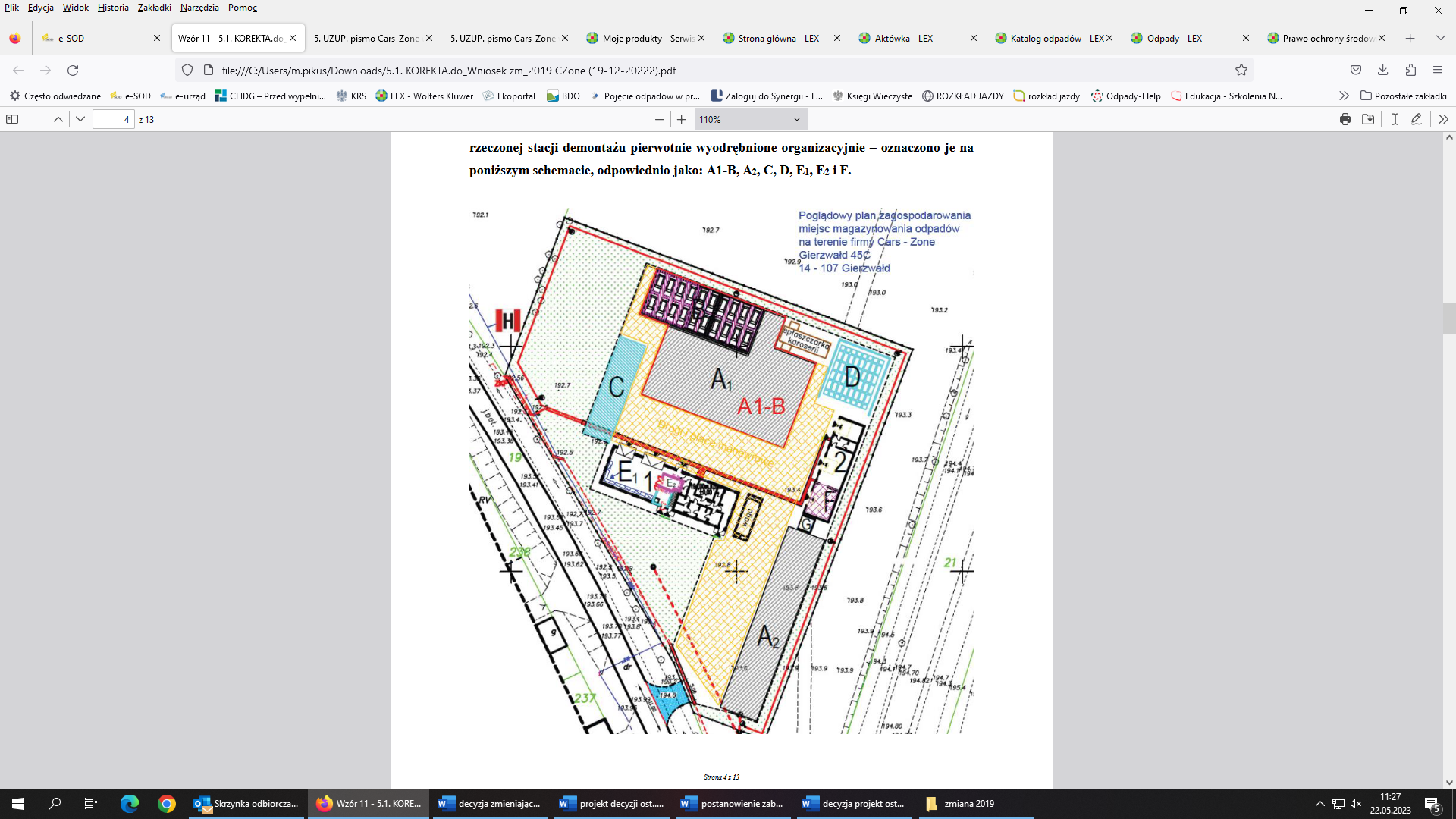 Lp.Kod odpaduRodzaj odpaduIlość [Mg/rok]Skład chemiczny i właściwości odpadówODPADY NIEBEZPIECZNEODPADY NIEBEZPIECZNEODPADY NIEBEZPIECZNEODPADY NIEBEZPIECZNEODPADY NIEBEZPIECZNE13 01 13*Inne oleje hydrauliczne4,000Oleje hydrauliczne jako produkt odpadowy zawierają szereg szkodliwych związków chemicznych. Skład: Zawartość pierwiastków w mg/kg: Fe – 120-160, Cu - 40-50, Pb - 150-180, Na - 50-120, Zn - 320-430, Ca - 260-460.13 02 05*Mineralne oleje silnikowe, przekładniowe, smarowe niezawierające związków chlorowcoorganicznych4,000Oleje mineralne silnikowe, przekładniowe i silnikowe przepracowane jako produkt odpadowy zawierają szereg szkodliwych związków chemicznych. Skład: Zawartość pierwiastków w mg/kg: Fe - 160-390, Cu - 40-70, Pb - 150-370, Na - 50-180, Zn - 320-630, Ca - 260-660, Ba - 500-720.13 02 06*Syntetyczne oleje silnikowe, przekładniowe i smarowe8,000Syntetyczne oleje silnikowe, przekładniowe i smarowe przepracowane jako produkt odpadowy zawierają szereg szkodliwych związków chemicznych. Skład: Zawartość pierwiastków w mg/kg: Fe - 160-390, Cu - 40-70, Pb - 150-370, Na - 50-180, Zn - 320-630, Ca - 260-660, Ba - 500-720.13 02 08*Inne oleje silnikowe, przekładniowe i smarowe4,000Oleje przekładniowe i silnikowe przepracowane jako produkt odpadowy zawierają szereg szkodliwych związków chemicznych. Skład: Zawartość pierwiastków w mg/kg: Fe - 160-390, Cu - 40-70, Pb - 150-370, Na - 50-180, Zn - 320-630, Ca - 260-660, Ba - 500-720.13 07 01*Olej opałowy i olej napędowy1,400Frakcja ropy naftowej – ciekłe mieszaniny węglowodorów otrzymywane w wyniku przerobu ropy naftowej albo węgla używane jako paliwa napędowe.13 07 02*Benzyna1,400Frakcja ropy naftowej, mieszanina ciekłych węglowodorów o temperaturze wrzenia 35-220 0C, otrzymywane przez destylację ropy naftowej używana głównie jako paliwo. Głównymi składnikami benzyn są węglowodory alifatyczne o liczbie atomów węgla od 5 do 12. Występują również śladowe ilości węglowodorów nienasyconych oraz aromatycznych.13 07 03*Inne paliwa (włącznie z mieszaninami)2,000Frakcja ropy naftowej – ciekłe mieszaniny węglowodorów otrzymywane w wyniku przerobu ropy naftowej albo węgla używane jako paliwa napędowe w tym mieszaniny. Będą to głównie mieszaniny oleju napędowego i benzyny zanieczyszczone olejami smarowymi.15 02 02*Sorbenty, materiały filtracyjne (w tym filtry olejowe nieujęte w innych grupach), tkaniny do wycierania (np. szmaty, ścierki) i ubrania ochronne zanieczyszczone substancjami niebezpiecznymi (np. PCB)1,000Są to najczęściej szmaty i tkaniny stosowane do wycierania rąk oraz ubrania robocze zanieczyszczone substancjami ropopochodnymi, w tym zużytymi olejami. W grupie tej znajdują się również sorbenty zanieczyszczone substancjami ropopochodnymi.16 01 07*Filtry olejowe1,200Najczęściej w metalowej obudowie znajduje się element filtrujący w postaci odpowiednio ukształtowanej komory filtrującej. Komora może być wypełniona tkaninowym lub papierowym elementem filtrującym. Zużyty filtr zawiera zanieczyszczenia w postaci oleju smarowego, którego skład został opisany powyżej.16 01 08*Elementy zawierające rtęć0,500Mogą to być różne elementy wyposażenia pojazdu zawierające rtęć, np. lampy rtęciowe.16 01 09*Elementy zawierające PCB0,300Elementy wyposażenia pojazdu zawierające syciwo z PCB. PCB są odporne na działanie kwasów, alkaliów i czynników utleniających, niepalne termicznie, nie przewodzą elektryczności, niska prężność par, brak działania korodującego, powodują zanieczyszczenia biosfery.16 01 10*Elementy wybuchowe (np. poduszki powietrzne)1,600Są to pirotechniczne ładunki (najczęściej azydek sodu) wspomagające działanie pasów bezpieczeństwa i wyzwalające poduszki bezpieczeństwa (powietrzne).16 01 11*Okładziny hamulcowe zawierające azbest0,100Substancją powodującą zaliczenie do odpadów niebezpiecznych jest azbest zawarty w starych okładzinach hamulcowych. Azbest w okładzinach jest związany i nie stwarza znacznego zagrożenia takiego jak pyły przy jego produkcji.16 01 13*Płyny hamulcowe0,800Płyny hamulcowe zawierają: rozpuszczalniki, którymi są etery alkilowe glikoli alkilenowych, środki smarne, którymi są poliglikole etylenowe i propylenowe lub estry boranowe eterów alkilowych glikoli polioksylenowych, środki uszlachetniające, antyutleniające, antykorozyjne, stabilizujące. Średni skład płynu hamulcowego: rozpuszczalnik 70-80 %, środek smarny 20-30 %, pozostałe środki 1-2 %. Wśród zanieczyszczeń w zużytym płynie hamulcowym występują cząstki metali i ich tlenki, czasem siarczki, a rzadziej chlorki oraz żywice, asfalteny, karbeny.16 01 14*Płyny zapobiegające zamarzaniu zawierające niebezpieczne substancje3,500Płyny zapobiegające zamarzaniu (płyny chłodnicze) składają się z wody, wodnych roztworów glikolu etylenowego i dwuetylenowego, glikoli polipropylenowych, poliglikoli, alkoholi metylowego i etylenowego oraz gliceryny (propantriol - 1,2,3).Ciecze chłodzące zawierają dodatki przeciwzapalne oraz przeciwkorozyjne, głównie dekstrynę i fosforan dwusodowy. W praktyce płyny chłodzące zawierają:30-50% glikoli i poliglikolietylenowych, 40-70% wody, 1 do kilku % pozostałych dodatków.16 01 21*Niebezpieczne elementy inne niż wymienione w 16 01 07 do 16 01 11, 16 01 13 i 16 01 141,500Są to różne elementy zawierające substancje niebezpieczne, jak np. urządzenia klimatyzacyjne zawierające substancje zubożającą warstwę ozonową. Freony, HCFC, HFC są to substancje czynne w układach chłodzących. Freony są to fluorochlorowe pochodne metanu lub etanu. Freony są substancjami gazowymi najczęściej bezwonnymi, niepalnymi, mało toksycznymi o temp. wrzenia – 300C.16 02 11*Zużyte urządzenia zawierające freony, HCFC, HFC2,000Są to urządzenia klimatyzacyjne zawierające substancje zubożającą warstwę ozonową. Freony, HCFC, HFC są to substancje czynne w układach chłodzących. Freony są substancjami gazowymi najczęściej bezwonnymi, niepalnymi, mało toksycznymi o temp. wrzenia – 300C.16 02 13*Zużyte urządzenia zawierające niebezpieczne elementy inne niż wymienione w 16 02 09 do 16 02 120,100Odpad ten jest odpadem niebezpiecznym ze względu na zawartość w jarznikach lamp rtęci w ilości ok. 15-100 mg. Luminofory pokrywające wnętrze lampy zawierają halofosforan wapnia z rtęcią. Skład: rtęć, luminofor, szkło, aluminium.16 06 01*Baterie i akumulatory ołowiowe20,000W obudowie z tworzywa sztucznego (najczęściej polipropylenowego) znajduje się zanieczyszczony roztwór kwasu siarkowego (elektrolit), w którym zanurzone są elementy ogniwa zawierające ołów.16 06 02*Baterie i akumulatory niklowo-kadmowe10,000W obudowie z tworzywa sztucznego (najczęściej polipropylenowego) znajduje się zanieczyszczony roztwór kwasu siarkowego, w którym zanurzone są elementy ogniwa niklowo-kadmowe.16 08 07*Zużyte katalizatory zanieczyszczone substancjami niebezpiecznymi2,400Część układu wydechowego spełniająca funkcję pozasilnikowego systemu zmniejszania ilości szkodliwych składników spalin. Katalizatory umożliwiają dopalanie palnych składników gazów wylotowych usuwanych z silnika pojazdu. Stosowane są w celu zmniejszenia ilości składników toksycznych emitowanych do atmosfery. Metalowo-ceramiczny korpus katalizatorów kumuluje substancje toksyczne. Wewnętrzna część katalizatora zawiera substancje rzadkie, takie jak platyna, rod czy pallad.19 12 06*Drewno zawierające substancje niebezpieczne1,000Odpady w postaci stałej, zawierające substancje niebezpieczne tj. kleje, lakiery i inne. Pierwiastki chemiczne wchodzące w skład drewna tworzą związki organiczne. Związkami tymi są: celuloza, lignina i hemicelulozy. Oprócz tego w drewnie znajdują się żywice, gumy, garbniki, olejki eteryczne.ODPADY INNE NIŻ NIEBEZPIECZNEODPADY INNE NIŻ NIEBEZPIECZNEODPADY INNE NIŻ NIEBEZPIECZNEODPADY INNE NIŻ NIEBEZPIECZNEODPADY INNE NIŻ NIEBEZPIECZNE15 02 03Sorbenty, materiały filtracyjne, tkaniny do wycierania (np. szmaty, ścierki) i ubrania ochronne inne niż wymienione w 15 02 020,8Są to najczęściej szmaty i tkaniny stosowane do wycierania rąk lub elementów zanieczyszczonych substancjami innymi niż ropopochodne i niebezpieczne.16 01 03Zużyte opony40,0Złom gumowy - zużyte opony zawierają kauczuk naturalny lub syntetyczny, sadzę, antyutleniacze oraz środki wulkanizujące, wśród których zasadnicza rola przypada siarce. Ponadto opony zawierają osnowy kordowe i druty stalowe.16 01 12Okładziny hamulcowe inne niż wymienione w 16 01 111,0Okładziny niezawierające substancji niebezpiecznych typu azbest. Materiał cierny okładzin i klocków hamulcowych składa się z wielu składników:-organicznych: żywica wiążąca, kauczuk, włókna chemiczne;-smarów stałych: siarczki metali, grafit, koks naftowy;-metali: wełna stalowa, proszki lub wióry: cynku, miedzi, mosiądzu i brązu;-napełniaczy: tlenek glinu, baryt, kreda, piasek cyrkonowy.16 01 15Płyny zapobiegające zamarzaniu inne niż wymienione w 16 01 141,5Płyny zapobiegające zamarzaniu (płyny chłodnicze) składające się w szczególności z glikolu i wody, nie zawierające substancji niebezpiecznych.16 01 16Zbiorniki na gaz skroplony5,0Są to zbiorniki stalowe. Stal jest stopem żelaza z węglem (do ok. 2 %), i innym pierwiastkami, obrabiany plastycznie, otrzymywany w procesach stalowniczych w stanie ciekłym.16 01 17Metale żelazne500,0Złom stalowy stanowi mieszaninę elementów metalowych zawierających najczęściej żelazo i węgiel z ewentualnymi domieszkami innych metali jako ulepszaczy stali oraz ewentualnych zanieczyszczeń z procesów przeróbki stali. Ponadto w niektórych przypadkach dochodzą zanieczyszczenia mechaniczne samego złomu (np. zanieczyszczenia ziemią na skutek naturalnej eksploatacji pojazdu).Złom może pochodzić z tzw. „głębokiego” demontażu pojazdu, skutkującego pozyskaniem złomu bez zanieczyszczeń nie metalowych.ex 16 01 17Pozostałości z pojazdu wycofanego z eksploatacji przeznaczone do strzępienia400,0*Złom stalowy stanowi mieszaninę elementów metalowych zawierających najczęściej żelazo i węgiel z ewentualnymi domieszkami innych metali jako ulepszaczy stali oraz ewentualnych zanieczyszczeń z procesów przeróbki stali. Ponadto w niektórych przypadkach dochodzą zanieczyszczenia mechaniczne samego złomu (np. zanieczyszczenia ziemią na skutek naturalnej eksploatacji pojazdu).Złom może pochodzić z tzw. „płytkiego” demontażu pojazdu, skutkującego pozyskaniem złomu z pewnymi zanieczyszczeniami niemetalowymi, jak np. tworzywa sztuczne, szkło czy guma.16 01 18Metale nieżelazne120,0Są to najczęściej stopy metali kolorowych takich jak aluminium, mosiądz, brąz.16 01 19Tworzywa sztuczne200,0Tworzywo sztuczne, w przypadku demontażu pojazdów są to tworzywa w postaci polipropylenu (np. zderzaki, obudowy lusterek, spojlery pojazdów, kołpaki kół), poliuretanu (pianka na siedzenia) oraz elementy polietylenowe.16 01 20Szkło40,0Skład szkła: piasek szklarski, soda ciężka Na2CO3, mączka wapienna CaCO3, mączka CaMg(CO3)2 siarczan sodowy Na2SO4, skaleń potasowy, grafit, selen baru.16 01 22Inne niewymienione elementy30,0Są to najczęściej odpady wielomateriałowe, składające się z mieszaniny między innymi elementów drewnianych czy też tapicerki samochodowej, skóry, gąbki i drobnej gumy.16 01 99Inne niewymienione odpady30,0Różne odpady nieujęte pod innymi kodami.16 02 14Zużyte urządzenia inne niż wymienione w 16 02 09 do 16 02 131,0Zużyte urządzenia niezawierające substancji niebezpiecznych, składające się ze stopów metali żelaznych, nieżelaznych oraz tworzyw sztucznych.16 08 01Zużyte katalizatory zawierające złoto, srebro, ren, rod, pallad, iryd lub platynę (z wyłączeniem 16 08 07)1,5Część układu wydechowego spełniająca funkcję pozasilnikowego systemu zmniejszania ilości szkodliwych składników spalin. Katalizatory umożliwiają dopalanie palnych składników gazów wylotowych usuwanych z silnika pojazdu. Stosowane są w celu zmniejszenia ilości składników toksycznych emitowanych do atmosfery. Wewnętrzna część katalizatora może zawierać złoto, srebro, ren, rod, pallad i inne metale. Są to katalizatory niezawierające substancji niebezpiecznych.16 08 03Zużyte katalizatory zawierające metale przejściowe lub ich związki inne niż wymienione w 16 08 021,5Część układu wydechowego spełniająca funkcję pozasilnikowego systemu zmniejszania ilości szkodliwych składników spalin. Katalizatory umożliwiają dopalanie palnych składników gazów wylotowych usuwanych z silnika pojazdu. Stosowane są w celu zmniejszenia ilości składników toksycznych emitowanych do atmosfery. Wewnętrzna część katalizatora może zawierać metale przejściowe i ich związki. Są to katalizatory niezawierające substancji niebezpiecznych.19 12 02Metale żelazne80,0Złom stalowy stanowi mieszaninę elementów metalowych zawierających najczęściej żelazo i węgiel z ewentualnymi domieszkami innych metali jako ulepszaczy stali oraz ewentualnych zanieczyszczeń z procesów przeróbki stali.19 12 03Metale nieżelazne8,0Są to najczęściej stopy metali kolorowych takich jak aluminium, mosiądz, brąz poddane obróbce ręcznej, sortowaniu lub zgniataniu.19 12 04Tworzywa sztuczne i guma8,0Elementy gumowe (kauczuk/elastomery, sadza i krzemionka, metal, włókno, tlenek cynkowy, siarka, dodatki) lub wykonane z tworzyw sztucznych (np. PET, HDPE i inne); odpad o wysokiej wartości opałowej. Odpady w postaci stałej.19 12 07Drewno inne niż wymienione w 19 12 06*4,0Odpady w postaci stałej. Pierwiastki chemiczne wchodzące w skład drewna tworzą związki organiczne. Związkami tymi są: celuloza, lignina i hemicelulozy. Oprócz tego w drewnie znajdują się żywice, gumy, garbniki, olejki eteryczne.19 12 08Tekstylia1,5Tekstylia stosowane są wewnątrz pojazdów, są to wykładziny, pokrowce, tapicerki pojazdu. Odpady w postaci stałej, składające się głównie z włókien naturalnych i sztucznych.19 12 12Inne odpady (w tym zmieszane substancje i przedmioty) z mechanicznej obróbki odpadów inne niż wymienione w 19 12 114,0Odpady pochodzące z mechanicznej obróbki i demontażu pojazdów. Nie zawierają substancji niebezpiecznych. Otrzymywane odpady stanowią mieszaninę substancji organicznych i mineralnych – drewna, metalu, tkanin, tworzyw sztucznych, pozostałości mineralnych oraz organicznych. Postać fizyczna stała, kolor zróżnicowany.Lp.Kod odpaduRodzaj odpaduSposób magazynowaniaMiejsce magazynowaniaOdpady niebezpieczneOdpady niebezpieczneOdpady niebezpieczneOdpady niebezpieczneOdpady niebezpieczne13 01 13*Inne oleje hydrauliczneSzczelne pojemniki o poj. do 200 litrów wykonane z materiałów odpornych na działanie substancji zawartych w tych odpadach (metalowe lub z tworzyw sztucznych) ustawione na szczelnym i utwardzonym podłożu.Pomieszczenie na odpady niebezpieczne przy hali demontażu.Sektor E213 02 05*Mineralne oleje silnikowe, przekładniowe, smarowe niezawierające związków chlorowcoorganicznychSzczelne pojemniki o poj. do 200 litrów wykonane z materiałów odpornych na działanie substancji zawartych w tych odpadach (metalowe lub z tworzyw sztucznych) ustawione na szczelnym i utwardzonym podłożu.Pomieszczenie na odpady niebezpieczne przy hali demontażu.Sektor E213 02 06*Syntetyczne oleje silnikowe, przekładniowe i smaroweSzczelne pojemniki o poj. do 200 litrów wykonane z materiałów odpornych na działanie substancji zawartych w tych odpadach (metalowe lub z tworzyw sztucznych) ustawione na szczelnym i utwardzonym podłożu.Pomieszczenie na odpady niebezpieczne przy hali demontażu.Sektor E213 02 08*Inne oleje silnikowe, przekładniowe i smaroweSzczelne pojemniki o poj. do 200 litrów wykonane z materiałów odpornych na działanie substancji zawartych w tych odpadach (metalowe lub z tworzyw sztucznych) ustawione na szczelnym i utwardzonym podłożu.Pomieszczenie na odpady niebezpieczne przy hali demontażu.Sektor E213 07 01*Olej opałowy i olej napędowySzczelne pojemniki o poj. do 200 litrów wykonane z materiałów odpornych na działanie substancji zawartych w tych odpadach (metalowe lub z tworzyw sztucznych) ustawione na szczelnym i utwardzonym podłożu.Pomieszczenie na odpady niebezpieczne przy hali demontażu.Sektor E213 07 02*BenzynaSzczelne pojemniki o poj. do 200 litrów wykonane z materiałów odpornych na działanie substancji zawartych w tych odpadach (metalowe lub z tworzyw sztucznych) ustawione na szczelnym i utwardzonym podłożu.Pomieszczenie na odpady niebezpieczne przy hali demontażu.Sektor E213 07 03*Inne paliwa (włącznie z mieszaninami)Szczelne pojemniki o poj. do 200 litrów wykonane z materiałów odpornych na działanie substancji zawartych w tych odpadach (metalowe lub z tworzyw sztucznych) ustawione na szczelnym i utwardzonym podłożu.Pomieszczenie na odpady niebezpieczne przy hali demontażu.Sektor E215 02 02*Sorbenty, materiały filtracyjne (w tym filtry olejowe nieujęte w innych grupach), tkaniny do wycierania (np. szmaty, ścierki) i ubrania ochronne zanieczyszczone substancjami niebezpiecznymi (np. PCB)Szczelne pojemniki o poj. do 200 litrów wykonane z materiałów odpornych na działanie substancji zawartych w tych odpadach (metalowe lub z tworzyw sztucznych) ustawione na szczelnym i utwardzonym podłożu.Pomieszczenie na odpady niebezpieczne przy hali demontażu.Sektor E216 01 07*Filtry olejoweSzczelne pojemniki o poj. do 200  litrów wykonane z materiałów odpornych na działanie substancji zawartych w tych odpadach (metalowe lub z tworzyw sztucznych), ustawione na szczelnym i utwardzonym podłożu.Hala demontażu Sektor E116 01 08*Elementy zawierające rtęćSzczelne pojemniki o poj. do 30 litrów wykonane z materiałów odpornych na działanie substancji zawartych w tych odpadach (metalowe lub z tworzyw sztucznych), ustawione na szczelnym i utwardzonym podłożu.Pomieszczenie na odpady niebezpieczne przy hali demontażu.Sektor E216 01 09*Elementy zawierające PCBSzczelne pojemniki o poj. do 200 litrów wykonane z materiałów odpornych na działanie substancji zawartych w tych odpadach (metalowe lub z tworzyw sztucznych) ustawione na szczelnym i utwardzonym podłożu.Pomieszczenie na odpady niebezpieczne przy hali demontażu.Sektor E216 01 10*Elementy wybuchowe (np. poduszki powietrzne)W pojemniku/kontenerze na placu Wydzielone miejsce na placu magazynowym. Sektor C16 01 11*Okładziny hamulcowe zawierające azbestSzczelne pojemniki o poj. do 200 litrów wykonane z materiałów odpornych na działanie substancji zawartych w tych odpadach (metalowe lub z tworzyw sztucznych), ustawione na szczelnym i utwardzonym podłożu.Hala demontażu. Sektor E116 01 13*Płyny hamulcoweSzczelne pojemniki o poj. do 200 litrów wykonane z materiałów odpornych na działanie substancji zawartych w tych odpadach (metalowe lub z tworzyw sztucznych) ustawione na szczelnym i utwardzonym podłożu.Pomieszczenie na odpady niebezpieczne przy hali demontażu.Sektor E216 01 14*Płyny zapobiegające zamarzaniu zawierające substancje niebezpieczneSzczelne pojemniki o poj. do 200 litrów wykonane z materiałów odpornych na działanie substancji zawartych w tych odpadach (metalowe lub z tworzyw sztucznych) ustawione na szczelnym i utwardzonym podłożu.Pomieszczenie na odpady niebezpieczne przy hali demontażu.Sektor E216 01 21*Niebezpieczne elementy inne niż wymienione w 16 01 07 do 16 01 11, 16 01 13 i 16 01 14Szczelne pojemniki o poj. do 200 litrów wykonane z materiałów odpornych na działanie substancji zawartych w tych odpadach (metalowe lub z tworzyw sztucznych), ustawione na szczelnym i utwardzonym podłożu.Hala demontażuSektor E116 02 11*Zużyte urządzenia zawierające freony, HCFC, HFCSzczelne pojemniki o poj. do 200 litrów wykonane z materiałów odpornych na działanie substancji zawartych w tych odpadach (metalowe lub z tworzyw sztucznych) ustawione na szczelnym i utwardzonym podłożu.Pomieszczenie na odpady niebezpieczne przy hali demontażu.Sektor E216 02 13*Zużyte urządzenia zawierające niebezpieczne elementy inne niż wymienione w 16 02 09 do 16 02 12Szczelne pojemniki o poj. do 200 litrów wykonane z materiałów odpornych na działanie substancji zawartych w tych odpadach (metalowe lub z tworzyw sztucznych), ustawione na szczelnym i utwardzonym podłożu.Hala demontażuSektor E116 06 01*Baterie i akumulatory ołowioweSzczelne pojemniki wykonane z materiałów odpornych na działanie substancji zawartych w tych odpadach, ustawione na szczelnym i utwardzonym podłożu.Hala demontażu lub pomieszczenie na odpady niebezpieczne przy hali demontażu.Sektor E116 06 02*Baterie i akumulatory niklowo-kadmoweSzczelne pojemniki wykonane z materiałów odpornych na działanie substancji zawartych w tych odpadach, ustawione na szczelnym i utwardzonym podłożu.Hala demontażu lub pomieszczenie na odpady niebezpieczne przy hali demontażu.Sektor E116 08 07*Zużyte katalizatory zanieczyszczone substancjami niebezpiecznymiSzczelne pojemniki o poj. do 200 litrów wykonane z materiałów odpornych na działanie substancji zawartych w tych odpadach (metalowe lub z tworzyw sztucznych) ustawione na szczelnym i utwardzonym podłożu.Hala demontażuSektor E119 12 06*Drewno zawierające substancje niebezpieczneSzczelne pojemniki o poj. do 200 litrów wykonane z materiałów odpornych na działanie substancji zawartych w tych odpadach (metalowe lub z tworzyw sztucznych) ustawione na szczelnym i utwardzonym podłożu.Pomieszczenie na odpady niebezpieczne przy hali demontażu.Sektor E2Odpady inne niż niebezpieczneOdpady inne niż niebezpieczneOdpady inne niż niebezpieczneOdpady inne niż niebezpieczneOdpady inne niż niebezpieczne15 02 03Sorbenty, materiały filtracyjne, tkaniny do wycierania (np. szmaty, ścierki) i ubrania ochronne inne niż wymienione w 15 02 02Szczelne pojemniki o poj. do 200 litrów wykonane z materiałów odpornych na działanie substancji zawartych w tych odpadach (metalowe lub z tworzyw sztucznych) ustawione na szczelnym i utwardzonym podłożu.Hala demontażuSektor E116 01 03Zużyte oponyLuzem lub na stelażachWyznaczone miejsce na utwardzonym placu stacji demontażu. Miejsce wyposażone w sprzęt ppoż.Sektor C 16 01 12Okładziny hamulcowe inne niż wymienione w 16 01 11Szczelne pojemniki o poj. do 200 litrów wykonane z materiałów odpornych na działanie substancji zawartych w tych odpadach (metalowe lub z tworzyw sztucznych) ustawione na szczelnym i utwardzonym podłożu.Hala demontażuSektor E116 01 15Płyny zapobiegające zamarzaniu inne niż wymienione w 16 01 14Szczelne pojemniki o poj. do 200 litrów wykonane z materiałów odpornych na działanie substancji zawartych w tych odpadach (metalowe lub z tworzyw sztucznych) ustawione na szczelnym i utwardzonym podłożu.Pomieszczenie na odpady niebezpieczne przy hali demontażu.Sektor E216 01 16Zbiorniki na gaz skroplonyLuzem w stosach zabezpieczonych przed osunięciem lub w kontenerze.Wyznaczone miejsce na utwardzonym placu magazynowym. Sektor C16 01 17Metale żelazneLuzem w stosach zabezpieczonych przed osunięciem lub w kontenerze.Wyznaczone miejsce na utwardzonym placu stacji demontażu.Sektor Dex 16 01 17Pozostałości z pojazdu wycofanego z eksploatacji przeznaczonego do strzępieniaLuzem w stosach zabezpieczonych przed osunięciem lub w kontenerze.Wyznaczone miejsce na utwardzonym placu stacji demontażu.Sektor D16 01 18Metale nieżelazneLuzem, w pojemniku  lub w workach big-bagMiejsce w budynku gospodarczo-magazynowym.Sektor F16 01 19Tworzywa sztuczneLuzem lub w kontenerzeWyznaczone miejsce na utwardzonym placu magazynowym. Sektor C16 01 20SzkłoLuzem lub w kontenerzeWyznaczone miejsce na utwardzonym placu magazynowym. Sektor C16 01 22Inne niewymienione elementyPojemniki z metalu lub tworzyw sztucznych lub luzem, na szczelnym i utwardzonym podłożuWyznaczone miejsce na utwardzonym placu magazynowym. Sektor C16 01 99Inne niewymienione odpadyPojemniki z metalu lub tworzyw sztucznych lub luzem, na szczelnym i utwardzonym podłożuWyznaczone miejsce na utwardzonym placu stacji demontażu.Sektor C16 02 14Zużyte urządzenia inne niż wymienione w 16 02 09 do 16 02 13Szczelne pojemniki o poj. do 200 litrów wykonane z materiałów odpornych na działanie substancji zawartych w tych odpadach (metalowe lub z tworzyw sztucznych) ustawione na szczelnym i utwardzonym podłożu.Hala demontażuSektor E116 08 01Zużyte katalizatory zawierające złoto, srebro, ren, rod, pallad, iryd lub platynę (z wyłączeniem 16 08 07)Luzem lub w pojemniku Hala demontażu Sektor E116 08 03Zużyte katalizatory zawierające metale przejściowe lub ich związki inne niż wymienione w 16 08 02Luzem lub w pojemniku Hala demontażu Sektor E119 12 02Metale żelazneLuzem lub w kontenerzeWyznaczone miejsce na utwardzonym placu stacji demontażuSektor D19 12 03Metale nieżelazneLuzem lub w pojemnikuMiejsce w budynku gospodarczo-magazynowym.Sektor F19 12 04Tworzywa sztuczne i gumaLuzem lub w kontenerzeWyznaczone miejsce na utwardzonym placu stacji demontażuSektor C19 12 07Drewno inne niż wymienione w 19 12 06*Luzem lub w pojemnikuWyznaczone miejsce na utwardzonym placu stacji demontażuSektor C19 12 08TekstyliaLuzem lub w pojemnikuWyznaczone miejsce na utwardzonym placu stacji demontażuSektor C19 12 12Inne odpady (w tym zmieszane substancje i przedmioty) z mechanicznej obróbki odpadów inne niż wymienione w 19 12 11Luzem lub w pojemnikuWyznaczone miejsce na utwardzonym placu stacji demontażuSektor CLp.Rodzaj odpaduKod odpaduMasa w[Mg/rok]Proces przetwarzaniaOlej opałowy i olej napędowy13 07 01*1,400R1 – wykorzystanie głównie, jako paliwa lub innego środka wytwarzania energiiBenzyna13 07 02*1,400R1 – wykorzystanie głównie, jako paliwa lub innego środka wytwarzania energiiZużyte lub nienadające się do użytkowania pojazdy16 01 04*540,000R12 – wymiana odpadów w celu poddania ich któremukolwiek z procesów wymienionych w pozycji R1 – R11;Zużyte lub nienadające się do użytkowania pojazdy niezawierające cieczy i innych niebezpiecznych elementów16 01 06180,000R12 – wymiana odpadów w celu poddania ich któremukolwiek z procesów wymienionych w pozycji R1 – R11;Lp.Kod odpaduRodzaj odpaduIlość odpadu[ Mg/rok]Odpady niebezpieczneOdpady niebezpieczneOdpady niebezpieczneOdpady niebezpieczne13 01 13*Inne oleje hydrauliczne4,00013 02 05*Mineralne oleje silnikowe, przekładniowe, smarowe niezawierające związków chlorowcoorganicznych4,00013 02 06*Syntetyczne oleje silnikowe, przekładniowe i smarowe8,00013 02 08*Inne oleje silnikowe, przekładniowe i smarowe4,00013 07 01*Olej opałowy i olej napędowy1,40013 07 02*Benzyna1,40013 07 03*Inne paliwa (włącznie z mieszaninami)2,00015 02 02*Sorbenty, materiały filtracyjne (w tym filtry olejowe nieujęte w innych grupach), tkaniny do wycierania (np. szmaty, ścierki) i ubrania ochronne zanieczyszczone substancjami niebezpiecznymi (np. PCB)1,00016 01 07*Filtry olejowe1,20016 01 08*Elementy zawierające rtęć0,50016 01 09*Elementy zawierające PCB0,30016 01 10*Elementy wybuchowe (np. poduszki powietrzne)1,60016 01 11*Okładziny hamulcowe zawierające azbest0,10016 01 13*Płyny hamulcowe0,80016 01 14*Płyny zapobiegające zamarzaniu zawierające niebezpieczne substancje3,50016 01 21*Niebezpieczne elementy inne niż wymienione w 16 01 07 do 16 01 11, 16 01 13 i 16 01 141,50016 02 11*Zużyte urządzenia zawierające freony, HCFC, HFC2,00016 02 13*Zużyte urządzenia zawierające niebezpieczne elementy inne niż wymienione w 16 02 09 do 16 02 120,10016 06 01*Baterie i akumulatory ołowiowe20,00016 06 02*Baterie i akumulatory niklowo-kadmowe10,00016 08 07*Zużyte katalizatory zanieczyszczone substancjami niebezpiecznymi2,40019 12 06*Drewno zawierające substancje niebezpieczne1,000Odpady inne niż niebezpieczneOdpady inne niż niebezpieczneOdpady inne niż niebezpieczneOdpady inne niż niebezpieczne15 02 03Sorbenty, materiały filtracyjne, tkaniny do wycierania (np. szmaty, ścierki) i ubrania ochronne inne niż wymienione w 15 02 020,816 01 03Zużyte opony40,016 01 12Okładziny hamulcowe inne niż wymienione w 16 01 111,016 01 15Płyny zapobiegające zamarzaniu inne niż wymienione w 16 01 141,516 01 16Zbiorniki na gaz skroplony5,016 01 17Metale żelazne500,0ex 16 01 17Pozostałości z pojazdu wycofanego z eksploatacji przeznaczone do strzępienia400,016 01 18Metale nieżelazne120,016 01 19Tworzywa sztuczne200,016 01 20Szkło40,016 01 22Inne niewymienione elementy30,016 01 99Inne niewymienione odpady30,016 02 14Zużyte urządzenia inne niż wymienione w 16 02 09 do 16 02 131,016 08 01Zużyte katalizatory zawierające złoto, srebro, ren, rod, pallad, iryd lub platynę (z wyłączeniem 16 08 07)1,516 08 03Zużyte katalizatory zawierające metale przejściowe lub ich związki inne niż wymienione w 16 08 021,519 12 02Metale żelazne80,019 12 03Metale nieżelazne8,019 12 04Tworzywa sztuczne i guma8,019 12 07Drewno inne niż wymienione w 19 12 06*4,019 12 08Tekstylia1,519 12 12Inne odpady (w tym zmieszane substancje i przedmioty) z mechanicznej obróbki odpadów inne niż wymienione w 19 12 114,0Lp.Rodzaj odpaduKod odpaduSposób magazynowania odpadówMiejsce magazynowania odpadówOlej napędowy13 07 01*Szczelne pojemniki o poj. do 200 litrów wykonane z materiałów odpornych na działanie substancji zawartych w tych odpadach (metalowe lub z tworzyw sztucznych) ustawione na szczelnym i utwardzonym podłożu.Hala demontażu lub pomieszczenie na odpady niebezpieczne przy hali demontażu.Sektor E2Benzyna13 07 02*Szczelne pojemniki o poj. do 200 litrów wykonane z materiałów odpornych na działanie substancji zawartych w tych odpadach (metalowe lub z tworzyw sztucznych) ustawione na szczelnym i utwardzonym podłożu.Hala demontażu lub pomieszczenie na odpady niebezpieczne przy hali demontażu.Sektor E2Zużyte lub nienadające się do użytkowania pojazdy16 01 04*Luzem w sposób zabezpieczający przedostanie się zanieczyszczeń do środowiskaPojazdy nieosuszone nie mogą być magazynowane w stosach.Wyznaczone miejsce na uszczelnionym i utwardzonym placu stacji demontażuSektor A1-BZużyte lub nienadające się do użytkowania pojazdy niezawierające cieczy i innych niebezpiecznych elementów16 01 06Luzem lub w stosach w sposób zabezpieczający przedostanie się zanieczyszczeń do środowiskaWyznaczone miejsce na uszczelnionym i utwardzonym placu stacji demontażuSektor magazynowy A1-B i A2Nazwa miejsca magazynowegoLp.Kod odpaduRodzaj odpaduMaksymalne masy poszczególnych rodzajów odpadów, które mogą być magazynowane Maksymalne masy poszczególnych rodzajów odpadów, które mogą być magazynowane Nazwa miejsca magazynowegoLp.Kod odpaduRodzaj odpaduw tym samym czasie (Mg)w okresie roku (Mg)Sektor A1-B16 01 04*Zużyte lub nienadające się do użytkowania pojazdy100,000540,000Sektor A1-B16 01 06Zużyte lub nienadające się do użytkowania pojazdy niezawierające cieczy i innych niebezpiecznych elementów120,000120,000Sektor A216 01 06Zużyte lub nienadające się do użytkowania pojazdy niezawierające cieczy i innych niebezpiecznych elementów60,00060,000Sektor C16 01 03Zużyte opony15,00040,000Sektor C16 01 10*Elementy wybuchowe (np. poduszki powietrzne, pirotechniczne napinacze pasów)0,3001,600Sektor C16 01 16Zbiorniki na gaz skroplony1,0005,000Sektor C16 01 19Tworzywa sztuczne20,00200,000Sektor C16 01 20Szkło10,00040,000Sektor C16 01 22Inne niewymienione elementy30,0030,000Sektor C16 01 99Inne niewymienione odpady30,0030,000Sektor C19 12 04Tworzywa sztuczne i guma3,0008,000Sektor C19 12 07Drewno inne niż wymienione w 19 12 06*1,0004,000Sektor C19 12 08Tekstylia1,0001,500Sektor C19 12 12Inne odpady (w tym zmieszane substancje i przedmioty) z mechanicznej obróbki odpadów inne niż wymienione w 19 12 111,0004,000Sektor D16 01 17Metale żelazne100,000500,00Sektor Dex 16 01 17Pozostałości z pojazdu wycofanego z eksploatacji przeznaczone do strzępienia100,000400,000Sektor D19 12 02Metale żelazne50,0080,000Sektor E115 02 03Materiały filtracyjne, tkaniny do wycierania, ubrania ochronne inne niż 15 02 020,2500,800Sektor E116 01 07*Filtry olejowe0,2001,200Sektor E116 01 11*Okładziny hamulcowe zawierające azbest0,1000,100Sektor E116 01 12Okładziny hamulcowe0,2501,000Sektor E116 01 21*Niebezpieczne elementy inne niż wymienione w 16 01 07 do 16 01 11, 16 01 13 i 16 01 140,1001,500Sektor E116 02 13*Zużyte urządzenia zawierające niebezpieczne elementy inne niż wymienione w 16 02 09 do 16 02 120,1000,100Sektor E116 02 14Zużyte urządzenia elektroniczne i elektryczne0,2001,000Sektor E116 06 01*Baterie i akumulatory ołowiowe2,00020,000Sektor E116 06 02*Baterie i akumulatory niklowo-kadmowe1,00010,000Sektor E116 08 01Zużyte katalizatory zawierające złoto, srebro, rod, pallad, iryd lub platynę (z wyłączeniem 16 08 07)0,5001,500Sektor E116 08 03Zużyte katalizatory zawierające metale przejściowe lub ich związki inne niż wymienione w 16 08 020,5001,500Sektor E116 08 07*Zużyte katalizatory zanieczyszczone substancjami niebezpiecznymi.0,5002,400Sektor E213 01 13*Inne oleje hydrauliczne0,2504,000Sektor E213 02 05*Mineralne oleje silnikowe, przekładniowe i smarowe niezawierające związków chlorowcoorganicznych0,5004,000Sektor E213 02 06*Syntetyczne oleje silnikowe, przekładniowe i smarowe0,2508,000Sektor E213 02 08*Inne oleje przekładniowe i smarowe.0,5004,000Sektor E213 07 01*Olej opałowy i olej napędowy0,5001,400Sektor E213 07 02*Benzyna0,2001,400Sektor E213 07 03*Inne paliwa (włącznie z mieszaninami)0,1002,000Sektor E215 02 02*Sorbenty, materiały filtracyjne (w tym filtry olejowe nieujęte w innych grupach), tkaniny do wycierania (np. szmaty, ścierki) i ubrania ochronne zanieczyszczone substancjami niebezpiecznymi (np. PCB) - czyściwo, ubrania ochronne0,5001,000Sektor E216 01 08*Elementy zawierające rtęć0,1000,500Sektor E216 01 09*Elementy zawierające PCB0,1000,300Sektor E216 01 13*Płyny hamulcowe0,2000,800Sektor E216 01 14*Płyny zapobiegające zamarzaniu zawierające niebezpieczne substancje0,5003,500Sektor E216 01 15Płyny zapobiegające zamarzaniu nie zawierające substancji niebezpiecznych0,2501,500Sektor E216 02 11*Zużyte urządzenia zawierające freony, HCFC, HFC0,1002,000Sektor E219 12 06*Drewno zawierające substancje niebezpieczne0,2001,000Sektor F16 01 18Metale nieżelazne4,00060,000Sektor F19 12 03Metale nieżelazne3,0008,000Lp.Nazwa strefy magazynowejMaksymalna łączna masa odpadów magazynowanych  Maksymalna łączna masa odpadów magazynowanych  Największa masa odpadów wynikająca z wymiarów obiektu [Mg]Całkowita pojemność obiektu [Mg]Lp.Nazwa strefy magazynowejw tym samym czasie [Mg]w okresie roku [Mg]Największa masa odpadów wynikająca z wymiarów obiektu [Mg]Całkowita pojemność obiektu [Mg]1.Sektor magazynowania A1-B220,00660,00220,00286,002.Sektor magazynowania A260,0060,0060,00100,003.Sektor magazynowania C112,30364,10112,50146,254.Sektor magazynowania D250,00980,00250,00300,005.Sektor magazynowania E16,7041,106,708,046.Sektor magazynowania E24,2535,404,454,957.Sektor magazynowania F7,00128,007,009,10